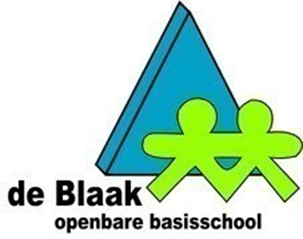 Notulen MR vergadering 24-11-2020.Aanvang: 20.00 uurLocatie: TeamsNotulen: ElinaVoorzitter: JohnAfwezig met afmelding: SanderOpening.John opent de vergadering om 20.05 uur.Mededelingen vanuit de directie.Personeel: CdW werkt online vanuit thuis met verschillende groepjes leerlingen.MW is nog niet fit, maar is wel weer aan het reïntegreren.EC is verder aan het opbouwen.Ontruimingsoefening: Was nodig, vluchtroutes veranderd. Goed gegaan: iedereen stond op tijd op de goede plek buiten met de alarmlijst. Sommige zaken liepen nog niet helemaal goed, zoals het sluiten van deuren.Oefening wordt volgende maand herhaald, een geplande ontruiming zonder tijdstip.Daarna komt er nog een ongeplande ontruimingsoefening.Nieuwe voorzitter OR.Anne Zouridis is unaniem gekozen tot nieuwe voorzitter van de OR. Notulen 13-10-2020.Wat stijlfoutjes worden verbeterd en daarna goedgekeurdVerkiezingen MR. Monique heeft geholpen zodat we de verkiezingen digitaal kunnen doen.  Alleen de adressen die in Esis zitten kunnen worden gebruikt, dus er moet een oproep komen naar ouders om de goede contactgegevens door te geven. Scherpe deadline maken hiervoor.MR moet zorgen voor een mail naar ouders met de stukjes van de MR leden en de vragen die gesteld moeten worden. Vooraf graag naar Janneke sturen.Verder zal het buiten de MR omgaan, Monique is degene die de stemmen ziet.Concept begroting.Janneke legt uit en laat het concept zien. Personeel is een grote post, vooral door langdurig zieken. Extra capaciteit om dit op te vangen. Er wordt ook meer ingezet op OOP. Afschrijvingen (methodes, meubilair ed)Huisvestingslasten zijn hoog.Uiteindelijk -29.000 euro. Dit komt door:Verhoging fte ivm langdurig ziekteverzuim.Leerlingeninstroom is wat terug gegaan, dus minder inkomsten. (Corona? Vergrijzing?) Leerlingaantal zal waarschijnlijk stabiliseren. Dit is bij de Borne ook het geval.14 groepen kunnen gehandhaafd worden volgend jaar. Moeten kijken of dat nodig is. Wellicht anders formeren. 11 Instromers zijn dan nog wel nodig (jonge kinderen).Budget Passend onderwijs is minder: alle scholen hebben minder geld gekregen, en er zijn 3 verwijzingen geweest van leerlingen naar het speciaal onderwijs en het speciaal basisonderwijs.Ambities leergebied Blaak: Zijn vastgelegd in een ambitiekaart.Focus dit jaar:Begrijpend lezen en Technisch lezen: opbrengsten willen we omhoog hebben. Geen methode, ook geen  LIST, maar er is  wetenschappelijk onderbouwd onderzoek gedaan. Willen gaan werken met een eigen leesconcept waarbij we oog hebben voor instructie, leesbeleving en maken van leeskilometers. Samenwerking met bibliotheek (boekenpakket leerling, leesconsulent 4 uur per week (beheert bieb maar kan ook leesbevorderingsprojecten opzetten, Sandra is leesexpert). We hebben afgelopen periode meer ingezet op leesbeleving en leesplezier. Geen kosten voor nieuwe methode, wel voor de bieb, maar minder dan eerst.Begrijpend lezen: geen apart vak meer en goed technisch lezen en woordenschat is het allerbelangrijkste en begrijpend lezen moet geïntegreerd worden in vakken als WO of taal. Bovenbouw doet actieonderzoek naar methodiek close reading.Nederlands Kenniscurriculum wordt ontwikkeld door Academica, waarbij spelling, rekenen, begrijpend lezen en lezen wordt geïntegreerd in kerndoelen WO. Daar komt begin volgend schooljaar een pilot van, waar wij als school aan mee willen doen.Engels: we willen het certificaat behouden, en de levels uitbouwen naar een hoger niveau. Scholing en aanschaffen materialen worden betaald uit de nascholingsgelden en subsidiegelden vanuit de gemeente. Zijn goedgekeurd. Dit geld is ingezet voor: Lezen, Engels, vergroening van het schoolplein, en peergroup hoogbegaafden.Er is schoolbreed gestart met EDI om de lessen te verbeteren: meer kennisoverdracht, betere en kortere instructies, om hogere resultaten te bereiken. Onderbouw heeft scholing gehad, middenbouw heeft zelf het boek doorgenomen de bovenbouw is daar nu ook mee begonnen. Er zullen lessen met EDI worden gemaakt en er zal collegiale consultatie plaatsvinden: de gelden hiervoor komen uit het nascholingsplan.CMKT wordt verder uitgebreid.Er moet nog worden geïnvesteerd in ICT: sommige digiborden die vervangen moeten worden en laptops. Evalueren tussenschoolse opvang.Soms klagende ouders over overblijfouders, ook klagende kinderen. Veel onrust in de groep na de grote pauze. Gesprek met Kinderstad heeft niks opgeleverd. Conclusie is dat er iets moet veranderen in de overblijfpauze. Janneke gaat bij het team een enquete uitzetten om erachter te komen hoe het team erin staat. Dit moet in een later stadium ook voor ouders uitgezet worden, maar dan moet er eerst een concreet voorstel komen van de MR.Bespreken ouderbijdrage.Ouderbijdrage is hetzelfde gebleven. Wat is er gebeurd met het geld van vorig schooljaar? (er komt dit jaar, als de omstandigheden dat toelaten, een groter schoolreisje en wellicht extra activiteiten).  Is niet gecommuniceerd, ook niet naar de ouders toe.Janneke gaat dit aan ouderraad doorgeven, en er komt nog een stukje in de nieuwsbrief.Trendanalyse CITO.Begrijpend lezen: alle groepen zijn vooruit gegaan, behalve groep 8, maar die resultaten waren al heel hoog. Groep 6 haalt de schoolnorm nog niet. Er is geen significante achterstand.Rekenen: ook hier zie je geen achterstanden, maar je ziet wel dat bij groep 8 en groep 5 de resultaten iets zakken. In groep 8 is dat wel een punt van aandacht: het rekenen moet bijgetrokken worden. Spelling: Er zijn verschillende groepen die groeien, maar er zijn er ook die iets zakken (groep 6). Persoonlijke groei is er wel, maar vergeleken met het landelijk gemiddelde zakken ze iets. Groep 6 moet dus veel aandacht geven aan spelling. Lezen: onze huidige norm wordt gehaald, alleen huidige groep 6 haalt de norm niet. Er is wel een groei tov middentoets van vorig jaar. IB is tevreden over de resultaten: corona heeft niet echt grote achterstanden opgeleverd, maar die is er wel bij individuele kinderen.YD en JR gaan deze kinderen extra ondersteunen van de subsidiegelden die we daarvoor gekregen hebben om deze achterstanden bij te werken.Terugkoppeling verkeer/container bij de school.Verkeerswerkgroep heeft het aangegeven bij de gemeente. Het is dus afwachten wat de gemeente daarmee doet. Allerlei opties: afsluiten van de weg voor een bepaalde tijd, kiss&ride zone voor de school, verkeersborden moeten goed gezet worden. Bericht op schoolapp: ligt ook bij gedrag van ouders.Wat ruist er….Overblijven: ouders klagen over overblijfouders. Er zijn tussen de middag conflicten tussen kinderen en dat wordt niet goed opgelost. Overblijfouders grijpen niet goed in.Leerlingen die corona hadden is gemeld, maar er blijven soms ook kinderen thuis omdat hun ouders       corona hebben (gehad). Moeten ze dat verplicht melden? Tot nu toe is dat wel gemeld, maar dat is niet verplicht.Naar de klas wordt dat gecommuniceerd nadat aan desbetreffende ouders toestemming is gevraagd om dat te mogen doen.Rondvraag.H: CO2 meting geweest, hoe was de uitslag? Was in orde.Jaarverslag (Lieke).Paar aanpassingen gedaan.Financieel jaarverslag (Elina).Weinig uitgegeven omdat er veel niet doorging. Mag het geld voor het etentje meegenomen worden naar komend jaar? Elina gaat het navragen.Begroting voor 2021 (Elina). Goedgekeurd. We bespreken hier ook het concept begroting, waarvoor we advies moeten geven. Er is veel geld uitgegeven aan personeel. Biedt ook wel mogelijkheden. Welke gevolgen heeft  dit voor de formatie? Kunnen we niet op vooruit lopen.Positief advies van iedereen.Kanttekening J: 2021: personeel is opgeplust vanwege langdurig zieken. Voor het jaar daarna is dat niet zo begroot. Maar als die zieken er nog steeds zijn, zal dat plaatje er anders uit moeten zien.Mededelingen uit de GMR.Geen.Mededelingen uit de OR vergadering. Vergaderingen moeten misschien anders gepland gepland worden, zodat iemand van de OR de vergadering van de MR bijwonen. We moeten wel even kijken of dat echt een meerwaarde heeft.Mededelingen en bijzonderheden uit de leerteams.Is al aan de orde geweest bij punt 5.Post.Geen.Rondvraag.L: Verslagen GMR worden naar Lieke gemaild. JvdH gaat naar deze vergaderingen.J: Als ouder zie je steeds minder van wat er in de klas gebeurt. Misschien de ouders er meer bij betrekken. Misschien 1 lijn in krijgen bij alle leerkrachten?J: Verkiezingen kunnen digitaal worden georganiseerd. Daarvoor is mail met voorstelstukjes nodig. Gaat John regelen. Inhoud vragenlijst moet worden gemaakt. Wanneer mag de vragenlijst opengezet worden en weer gesloten. Voorstel: een week.Hilde dank voor al je inzet voor de MR.